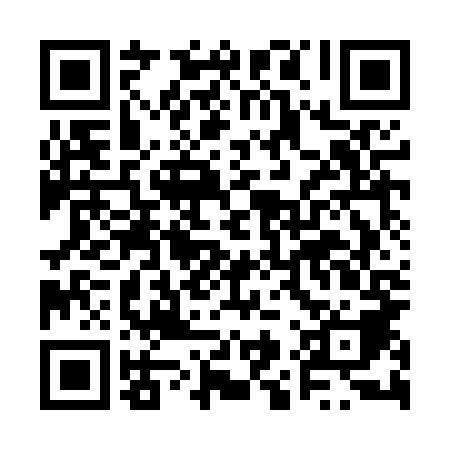 Ramadan times for Julianpol, PolandMon 11 Mar 2024 - Wed 10 Apr 2024High Latitude Method: Angle Based RulePrayer Calculation Method: Muslim World LeagueAsar Calculation Method: HanafiPrayer times provided by https://www.salahtimes.comDateDayFajrSuhurSunriseDhuhrAsrIftarMaghribIsha11Mon4:174:176:0711:553:495:445:447:2812Tue4:154:156:0511:553:505:465:467:3013Wed4:124:126:0311:553:525:475:477:3114Thu4:104:106:0111:543:535:495:497:3315Fri4:074:075:5911:543:555:515:517:3516Sat4:054:055:5611:543:565:525:527:3717Sun4:034:035:5411:543:575:545:547:3918Mon4:004:005:5211:533:595:565:567:4119Tue3:583:585:5011:534:005:575:577:4320Wed3:553:555:4711:534:015:595:597:4521Thu3:523:525:4511:524:036:016:017:4722Fri3:503:505:4311:524:046:026:027:4823Sat3:473:475:4111:524:056:046:047:5024Sun3:453:455:3811:514:066:066:067:5225Mon3:423:425:3611:514:086:076:077:5426Tue3:393:395:3411:514:096:096:097:5627Wed3:373:375:3211:514:106:116:117:5828Thu3:343:345:2911:504:116:126:128:0029Fri3:313:315:2711:504:136:146:148:0230Sat3:293:295:2511:504:146:156:158:0531Sun4:264:266:2312:495:157:177:179:071Mon4:234:236:2012:495:167:197:199:092Tue4:204:206:1812:495:187:207:209:113Wed4:184:186:1612:485:197:227:229:134Thu4:154:156:1412:485:207:247:249:155Fri4:124:126:1112:485:217:257:259:176Sat4:094:096:0912:485:227:277:279:207Sun4:064:066:0712:475:237:297:299:228Mon4:034:036:0512:475:257:307:309:249Tue4:014:016:0312:475:267:327:329:2610Wed3:583:586:0012:475:277:337:339:29